П Р О Т О К О Лзаседания судейской коллегии по подведению итоговПервенство на кубок «КАЗАЧОК» Волгоградской области по радиоспорту   Радиосвязь на КВ – телефон 1 марта  2022 г.                                                                                  г. Волгоград, г. Невинномысск     Первенство  Волгоградской области по радиоспорту на кубок «КАЗАЧОК» проводилось  на основании Единого календарного плана РО СРР Волгоградской области.    Дата проведения: 4 декабря 2021 года.                                                                                                                                                    Место проведения: на местах расположения радиостанций.                                                                                                       Главная спортивная судейская коллегия в составе:                                                                                                   - Главный судья  – ССВК – Братков Владимир Иванович,                                                                          - Главный секретарь  –   ССВК – Сметанин Николай Петрович- заместитель главного судьи  – СС1К – Малюк Юрий Борисович                                                    -заместитель главного секретаря -  судья по спорту - Сурков Алексей Владимирович                                         рассмотрела итоги Первенство  Волгоградской области по радиоспорту на кубок «КАЗАЧОК» ,    ГССК руководствовалось положением спортивных соревнований, Правилами   соревнований                      по виду спорта «радиоспорт», нормативными актами,  регулирующими  деятельность любительской службы в Российской Федерации, требования Единой  Всероссийской спортивной классификации (ЕВСК).                Спортивной судейской коллегии представлены отчеты участников,  результаты компьютерной обработки отчетов. ГССК установила следующее:                 1.СОСТАВ  УЧАСТНИКОВ  СПОРТИВНЫХ СОРЕВНОВАНИЙ                                                  2.РЕЗУЛЬТАТЫ СОРЕВНОВАНИЙ  Виды программы  A – радиостанции с двумя – тремя операторами, все диапазоны телефон     (участники до 18 лет)Виды программы  C -   наблюдатели (8-18 лет).3.НАГРАЖДЕНИЕ ПОБЕДИТЕЛЕЙ                    Виды программы  A – радиостанции с двумя – тремя операторами, все диапазоны телефон     (участники до 18 лет)RK4W - кубком и грамотой первой  степени.          в составе: Зубов Роман Викторович                             Ившин Иван Денисович                             Понамарев Лев Алексеевич                  RZ5Z - грамотой второй степени.          в составе: Беликова Майя Владимировна                             Лашкевич Константин Владиславович                             Давыденко Кирилл Сергеевич          RK4LWQ - грамотой третьей степени.          в составе: Нуретдинов Ильшат Ринатович                             Фирулев Данил Денисович                    Харитонов Владимир Эдуардович                           Виды программы  C -   наблюдатели (8-18 лет).Баранов Егор Олегович, R4A-527, грамотой первой степени.Андреева Мария Витальевна, R6H-111, грамотой второй степени.Зайцева Виктория Евгеньевна, R6H-118, грамотой третьей степени.5. ПРОТЕСТЫ,  ПРИНЯТЫЕ РЕШЕНИЯ   В соответствии с Правилами спортивных соревнований по радиоспорту (раздел «Радиосвязь на коротких волнах») в определенные сроки после опубликования предварительных итогов, протестов не поступало. 7. ВЫВОДЫ И ПРЕДЛОЖЕНИЯ СУДЕЙСКОЙ КОЛЛЕГИИ  Предложение всем участникам представлять отчеты по форме ЕРМАК и обязательно указывать в отчетах полностью Ф.И.О. (например: Иванов Иван Иванович).8.ПРОТОКОЛ РЕЗУЛЬТАТОВВиды программы  A – радиостанции с двумя – тремя операторами, все диапазоны телефон (участники до 18 лет)Виды программы  B -  один оператор, все диапазоны, телефон (8-18 лет)Виды программы  C -   наблюдатели (8-18 лет).                                                10. Не представили отчеты.                                      RK4CYW  RC7LK  R6ODB  RA3RUB  RK6CYW11. СОСТАВ ГЛАВНОЙ СПОРТИВНОЙ СУДЕЙСКОЙ КОЛЛЕГИИ И ОЦЕНКА РАБОТЫ СПОРТИВНЫХ СУДЕЙГлавный спортивный судья  CCВK                        Братков В.И.  (RA6HLF)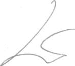 Главный спортивный секретарь  CCВK         Сметанин Н.П. (UA6HFI)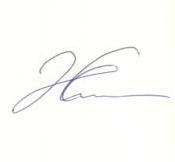 Участников (любительских радиостанций)22Из них представили отчеты17Из них «в зачет»17Из них «отчет для контроля»-Участников (спортсменов) 36Звание, спортивный разрядМСМКМСКМС1р2р3рб/р1ю2ю3юЧисло участников--454-142-2МестоПозывнойФИОРезультат1RK4WЗубов Роман Викторович Ившин Иван Денисович Понамарев Лев Алексеевич776 очков2RZ5ZБеликова Майя Владимировна Лашкевич Константин Владиславович Давыденко Кирилл Сергеевич712 очков3RK4LWQНуретдинов Ильшат Ринатович Фирулев Данил Денисович Харитонов Владимир Эдуардович624 очкаМестоПозывнойФИОРезультат1R4A-527Баранов Егор Олегович129 наблюдений2R6H-111Андреева Мария Витальевна91 наблюдений3R6H-118Зайцева Виктория Евгеньевна55 наблюдений№п/пПозывнойФ.И.О.РазрядОчки1.RK4WЗубов Роман Викторович Ившин Иван Денисович Понамарев Лев Алексеевич кмс3ю3ю7762.RZ5ZБеликова Майя Владимировна Лашкевич Константин Владиславович Давыденко Кирилл Сергеевич 1р2р1р7123.RK4LWQНуретдинов Ильшат Ринатович Фирулев Данил Денисович Харитонов Владимир Эдуардович б/рб/рб/р6244.RK6HWPАндреева Мария Витальевна Поддубная Ульяна Павловна Зайцева Виктория Евгеньевна кмс1р1ю5685.RD8UВарнавский Георгий Павлович Лозученко Арсений Иванович Азонов Кирилл Сергеевичб/рб/рб/р4726.D1CTTЛепилов Тимур Владимирович Саган Борислав Андреевич Порвин Александр Андреевичб/рб/рб/р4207.RC9FCБезматерных Артём Леонидович Лопатин Кирилл Андреевич Ефремов Аслан Александрович 2р2р2р378№п/пПозывнойФ.И.О.РазрядОчки1.RM7AФилоненко Игорь Романович б/р7762.R6DOBДубинин Владислав Николаевич б/р712№п/пПозывнойФ.И.О.РазрядОчки1.R4A-527Баранов Егор Олегович кмс1292.R6H-111Андреева Мария Витальевна кмс913.R6H-118Зайцева Виктория Евгеньевна 1ю554.R6H-121Поддубная Ульяна Павловна 1р395.R4A-500Бердик Олег Викторович б/р346.R4A-564Ляпичева Виктория Алексеевна б/р257.R6H-119Черкашина Вероника Александровна 1р248.R4A-559Ахмерова Ксения Владимировна б/р13№п/пФамилия, Имя, ОтчествоСпортивное судейское званиеВ качестве кого судилОценка работы1Братков Владимир ИвановичССВКглавный спортивный судья2Сметанин Николай ПетровичССВКглавный спортивный секретарь3Малюк Юрий Борисович                                                    СС1Кзаместитель главного спортивного судьихорошо4Сурков Алексей Владимировичсудья по спортузаместитель главного спортивного секретаряхорошо